AufgabenformularStandardillustrierende Aufgaben veranschaulichen beispielhaft Standards für Lehrkräfte, Lernende und Eltern. Aufgabe und Material: Oberflächenvergrößerung LISUM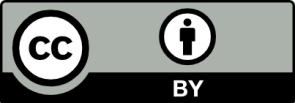 Bild: https://upload.wikimedia.org/wikipedia/commons/f/f2/Human_jejunum_microvilli_2_-_TEM.jpg; Public DomainErwartungshorizont:Länge (h): 	   2 μm = 0,002 mmØ: 		0,1 μm	= 0,0001 mm LISUMBild: https://upload.wikimedia.org/wikipedia/commons/f/f2/Human_jejunum_microvilli_2_-_TEM.jpg; Public DomainFachBiologieBiologieBiologieName der AufgabeOberflächenvergrößerungOberflächenvergrößerungOberflächenvergrößerungKompetenzbereichErkenntnisse gewinnenErkenntnisse gewinnenErkenntnisse gewinnenKompetenzElemente der Mathematik anwendenElemente der Mathematik anwendenElemente der Mathematik anwendenNiveaustufe(n)EEEStandardDie Schülerinnen und Schüler können Einheitenvorsätze (z. B. Mega, Kilo, Milli) verwenden und Größenangaben umrechnen.Die Schülerinnen und Schüler können Einheitenvorsätze (z. B. Mega, Kilo, Milli) verwenden und Größenangaben umrechnen.Die Schülerinnen und Schüler können Einheitenvorsätze (z. B. Mega, Kilo, Milli) verwenden und Größenangaben umrechnen.ggf. ThemenfeldTF3: Stoffwechsel des MenschenTF3: Stoffwechsel des MenschenTF3: Stoffwechsel des Menschenggf. Bezug Basiscurriculum (BC) oder übergreifenden Themen (ÜT)---------ggf. Standard BC---------AufgabenformatAufgabenformatAufgabenformatAufgabenformatoffen	offen	halboffen	geschlossen	xErprobung im Unterricht:Erprobung im Unterricht:Erprobung im Unterricht:Erprobung im Unterricht:Datum Datum Jahrgangsstufe: Schulart: VerschlagwortungOberflächenvergrößerung, Mikrovilli, VerdauungOberflächenvergrößerung, Mikrovilli, VerdauungOberflächenvergrößerung, Mikrovilli, VerdauungMikrovilli sind fadenförmige Zellfortsätze, die zur Oberflächenvergrößerung von Zellen und der Verbesserung des Stoffaustausches dienen. So z. B. vergrößern Mikrovilli im Dünndarm des Menschen zusammen mit den Darmfalten und den Darmzotten die Oberfläche der Darminnenwand auf ein Vielfaches, sodass sowohl die Verdau-ungsvorgänge als auch die Resorption der verdauten Nährstoffe effektiver ablaufen können.Die fingerförmigen (zylindrischen) Mikrovilli sind im Durchschnitt 0,1 µm dick und je nach Zellart bis zu 2 µm lang. Auf einer Darmzelle befinden sich durchschnittlich 2.500 Mikrovilli.Hinweis: 1.000 μm = 1 mmAufgabe: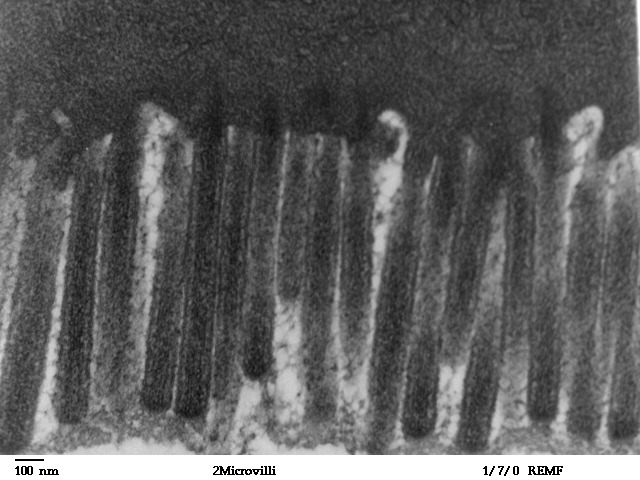 Mikrovillis einer DarmwandzelleGib den Durchmesser und die Länge eines Mikrovilli in mm an. Gib den Durchmesser und die Länge eines Mikrovilli in mm an. Gib den Durchmesser und die Länge eines Mikrovilli in mm an. 